Herbert Hoover and the Depression pages 478-483Warmup: Herbert Hoover campaigned for President with the pledge, “A chicken in every pot and a car in every garage.” What do you think he meant by this?Part I: Analyze the decisions of Herbert Hoover during the depression and decide if it was positive or negative and explain why you think thatPart 2: Explain how each of these groups were affected by Hoover’s policiesPart 3: POSES Summary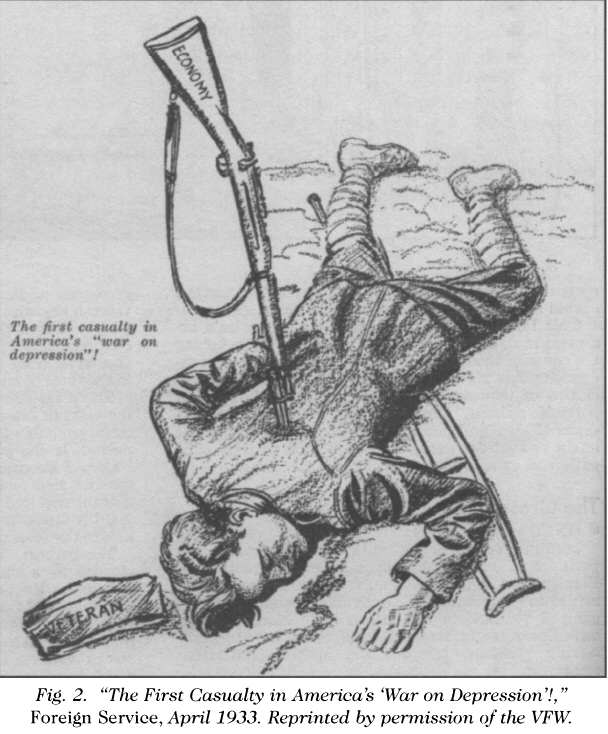 P:O:S:E:S:ActionPositive or negativeWhyBelief in rugged individualismBoulder (Hoover) DamFederal Farm BoardNational Credit CorporationGlass-Steagall ActReconstruction Finance CorporationGassing the Bonus ArmyCaliforniaFarmersRepublicansVeterans